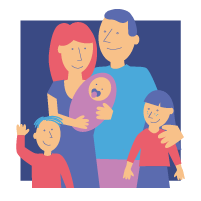 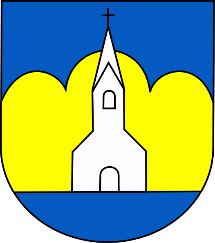           PARTNERZY PROGRAMU         „KARTA DUŻEJ RODZINY” 
NA TERENIE GMINY MIASTO REDAAKADEMIA DA VINCI oddział Reda, ul. ObwodowaRabat w wysokości 5% w opłacie za uczestnictwo w grupowych kursach AKADEMII DA VINCI. Rabat łączy się z innymi zniżkami za zajęcia grupowe w szkole do maksymalnego poziomu 20%: (- 5% - zniżka rodzinna (dla najbliższego członka rodziny); - 5% - zniżka na drugi język; - 5% - za kontynuację – za każdy rok kontynuacji nauki w szkole; - 5% - studencka – dla studentów każdego rodzaju studiów; - 5% - semestralna – za płatność za semestr z góry; - 10% - roczna – za płatność za rok z góry.ANITA TALAŚKA FOTOGRAFIA, ul. Cicha10 % rabatu na rodzinne sesje fotograficzne. Promocje nie sumują się. Rabat nie obejmuje sesji okazjonalnych (mini sesji).AUTO LAND Polska S.A., ul. Pucka Ulga od 3% do 20% na akcesoria samochodowe.AUTO SERWIS REDA Grzegorz Franczak, ul. Obwodowa  Rabat w wysokości 15% na każdą wykonaną usługę w warsztacie. Promocje nie sumują się.BOOKSHOP u TOBIASZA - Monika Roman, ul. Młyńska10% rabatu na wszystkie książki dostępne w sklepie. Ewentualne promocje nie sumują się.CITY PLUS TAXI, ul. Gdańska 10 % rabatu na wszystkie przejazdy taksówkami. Oferta nie łączy się z innymi promocjami.EGO MAN IWONA KOWALEWSKA,  Al. Jana Pawła II 10 % rabatu na cały asortyment sklepu. . Zniżka nie łączy się z ewentualnymi wyprzedażami posezonowymi.GABINET WETERYNARYJNY MONIKA KLEBBA, ul. Jesionowa20% zniżki na wszystkie usługi weterynaryjne z wyłączeniem szczepienia. GOSIA SAMOSIA Małgorzata Kuptz, ul. Derdowskiego Zniżka na wszystkie balony napełnione helem – 10 % rabatu.KIERMASZ PŁYTEK „TANI GRES” ul. Wejherowska 10% rabatu na cały asortyment (płytki ceramiczne wszelkiego rodzaju). Promocje nie sumują się.KUAMKA EWELINA PABISIAK ul. Trzcinowa 10% rabatu na wszystkie produkty (najwyższej jakości wyroby tekstylne dla dzieci i niemowląt).STACJA LOTOS NR 301 PREMIUM ul. Wejherowska 3Rabat 8 gr. na 1 litr  paliwa (LOTOS ON, LOTOS LPG, BENZYNA LOTOS); rabat 10 gr na 1 litr paliwa (LOTOS DYNAMIC i LOTOS DYNAMIC DIESEL); rabat 20 % na wszystkie produkty gastronomiczne w ofercie Cafe Punkt Lotos oraz 20 % na myjnie samochodowe (rabaty nie łączą się z promocjami).MILO Akademia Małego Człowieka Spółka Cywilna Al. Jana Pawła II 1. 10% rabatu na miesięczne czesne przy opiece całodziennej; 2. 10% rabatu na miesięczne czesne przy opiece do 6 godzin dzień. Promocje nie sumują się.OŚRODEK SZKOLENIA KIEROWCÓW "RONDO" Henryk Lisiecki ul. Łąkowa 5% rabatu na kurs prawa jazdy kategorii: AM; A1; A2; A; B; BE; C; CE. Promocje nie sumują się.PHU PaJu AUTOSERWIS, wulkanizacja, klimatyzacja ul. Pucka 1. 5% rabatu na usługę naprawy i napełnienia klimatyzacji; 2. 10% rabatu na wulkanizację; 3. 10% rabatu na usługę serwisu hamulcowego i zawieszenia; Promocje nie sumują się.PIZZERIA „POZYTYWNIE ZAPIECZENI” Al. Jana Pawła II15% na wszystkie wyroby własne zamówione telefonicznie lub osobistą wizytę w lokalu. Z promocji wyłączone są wyroby alkoholowe. Rabat nie łączy się z innymi promocjami.PIEKARNIA TRADYCYJNA ul. Łąkowa 5% rabatu na całe pieczywo dostępne w sklepie. Ewentualne promocje nie sumują się.PIZZERIA "LUSIA" ul. Floriana Ceynowy 10% na wszystkie wyroby własne. Z promocji wyłączone są wyroby alkoholowe.PRZEDSZKOLE "ANIOŁA STRÓŻA" DALECH Danuta Michalska ul. Łąkowa 10% rabatu na miesięczne czesne. Ewentualne promocje nie sumują się.SALON FRYZJERSKI  DLA DZIECI "CIOCIA CIACH CIACH" A. Grządkowska ul. MorskaRabat w wysokości 10% na usługi fryzjerskie w salonie.SHE BUTIQUE Al. Jana Pawła II 10 % rabatu na cały asortyment sklepu. Zniżka nie łączy się z ewentualnymi wyprzedażami posezonowymi.sklepdlaogrodu.pl Internetowy Sklep Ogrodniczy ul. Norwida5% rabatu na cały asortyment sklepu.SKLEP RYBNY Monika Mudlaff ul. Derdowskiego Rabat w wysokości 5% na cały asortyment sklepu.STAJNIA PEGAZ REDA ul. Zbożowa1. 10% rabatu na zajęcia jazdy konnej; 2. 10 % rabatu na zajęcia hipoterapii; 3. 5% rabatu na imprezy plenerowe;  PAN ROBERT FOTOGRAFIA ul. Gdańska Rabat w wysokości 10% na wszystkie usługi w studio fotograficznym.SZKOŁA JĘZYKOWA AMBIT oddział Reda ul. Obwodowa Rabat w wysokości 5% w opłacie za uczestnictwo w grupowych kursach językowych Ambit oraz Ambit Baby (dla dzieci w wieku 2-7 lat). Rabat nie dotyczy kursów indywidualnych „SOLO” oraz kursów „PRESTIGE”. Rabat łączy się z innymi zniżkami za zajęcia grupowe w szkole do maksymalnego poziomu 20%: ( 5% - zniżka rodzinna (dla najbliższego członka rodziny);  5% - zniżka na drugi język;  5% - za kontynuację – za każdy rok kontynuacji nauki w szkole;  5% - studencka – dla studentów każdego rodzaju studiów;  5% - semestralna – za płatność za semestr z góry  10% - roczna – za płatność za rok z góry)TELEWIZJA KABLOWA „CHOPIN” Reda5% rabatu na miesięczną opłatę abonamentową za usługę dostępu do pakietu- Internet + Telewizja. Promocje nie sumują się.TOKO SUSHI s.c. ul. Młyńska 10% na cały rachunek zamówiony w lokalu oraz przy odbiorze osobistym. Promocje nie sumują się.PKO Bank Polski Agencja nr 0657 ul. Mickiewicza 3/2B oraz Agencja nr 0702 al. Jana Pawła II 6/J, 1) rodziców posiadających Kartę Dużej Rodziny, którzy zawrą z PKO Bankiem Polskim SA umowę o prowadzenie rachunku oszczędnościowo-rozliczeniowego PKO Konto za Zero, usług bankowości elektronicznej oraz karty debetowej, pod warunkiem, że przynajmniej jedno dziecko posiada w PKO Banku Polskim SA rachunek oszczędnościowo-rozliczeniowy, z zastrzeżeniem pkt I.2; 2) dzieci posiadających Kartę Dużej Rodziny, które zawrą z PKO Bankiem Polskim SA umowę o prowadzenie rachunku oszczędnościowo-rozliczeniowego PKO Konto Pierwsze, usług bankowości elektronicznej oraz karty debetowej, pod warunkiem, że przynajmniej jeden z rodziców posiada w PKO Banku Polskim SA rachunek oszczędnościowo-rozliczeniowy z zastrzeżeniem pkt I.2. 2. Nie uznaje się, że został spełniony warunek posiadania odpowiednio przez rodzica albo dziecko rachunku oszczędnościowo-rozliczeniowego w PKO Banku Polskim SA, jeżeli rachunek bankowy prowadzony jest na podstawie umowy konta Inteligo, Konta Codzienne Adm., Konta Spektrum Adm., Konta Ulubione Adm.. 3. Warunki Cenowe Oferty obowiązują od dnia 01 września 2014 r. do dnia 31 sierpnia 2017 r., dla osób, o których mowa w pkt I.1, które zawrą umowę o prowadzenie rachunku oszczędnościowo-rozliczeniowego w okresie od dnia 01 września 2014 r. do dnia 31 sierpnia 2016 r. 4. Warunki Cenowe Oferty polegają na obniżeniu opłaty miesięcznej za: 1) prowadzenie Rachunku PKO Konto za Zero do 0,00 zł; 2) obsługę karty debetowej wydanej odpowiednio do Rachunku PKO Konto za Zero lub Rachunku PKO Konto Pierwsze do 0,00 zł.___________________________________________________________________________Ponadto:Dzięki Karcie Dużej Rodziny osoby z rodziny wielodzietnych mogą korzystać m.in. z ustawowych zniżek na przejazdy kolejowe – rodzice lub małżonkowie rodziców 37 % na bilety jednorazowe oraz 49 % na miesięczne; zniżek w opłatach paszportowych – 75% w przypadku dzieci i 50% dla rodziców i małżonków rodziców oraz darmowych wstępów do parków narodowych.